Կայքի հետ կապված խնդիրներ.«Նախնական ուսումնասիրություններ» հատվածում 2018թ. ԱՃԹՆ-ի զեկույցի  նախնական ուսումնասիրության հիմնական՝ pdf ֆայլը չի կցվում (https://www.dropbox.com/s/19l2jofo66yymqr/ARM_ArmeniaEITI_ScopingStudy_Mar%2015%20%202018%20%28Secretariat%29.pdf?dl=0)  «Փաստաթղթեր» հատվածում (գլխավոր էջում) ֆայլերն այս պահին չենք կարողանում բեռնել, իսկ նախորդ բեռնածներն էլ չի պահում:Երբեմն արդեն լուծված խնդիրները նորից ի հայտ են գալիս: Օրինակ՝ անգամ դաշտերը (ռուսերենի մասին է խոսքը) պասիվացնելուց հետո համակարգը պահանջում է, որ վերնագրեր դրվեն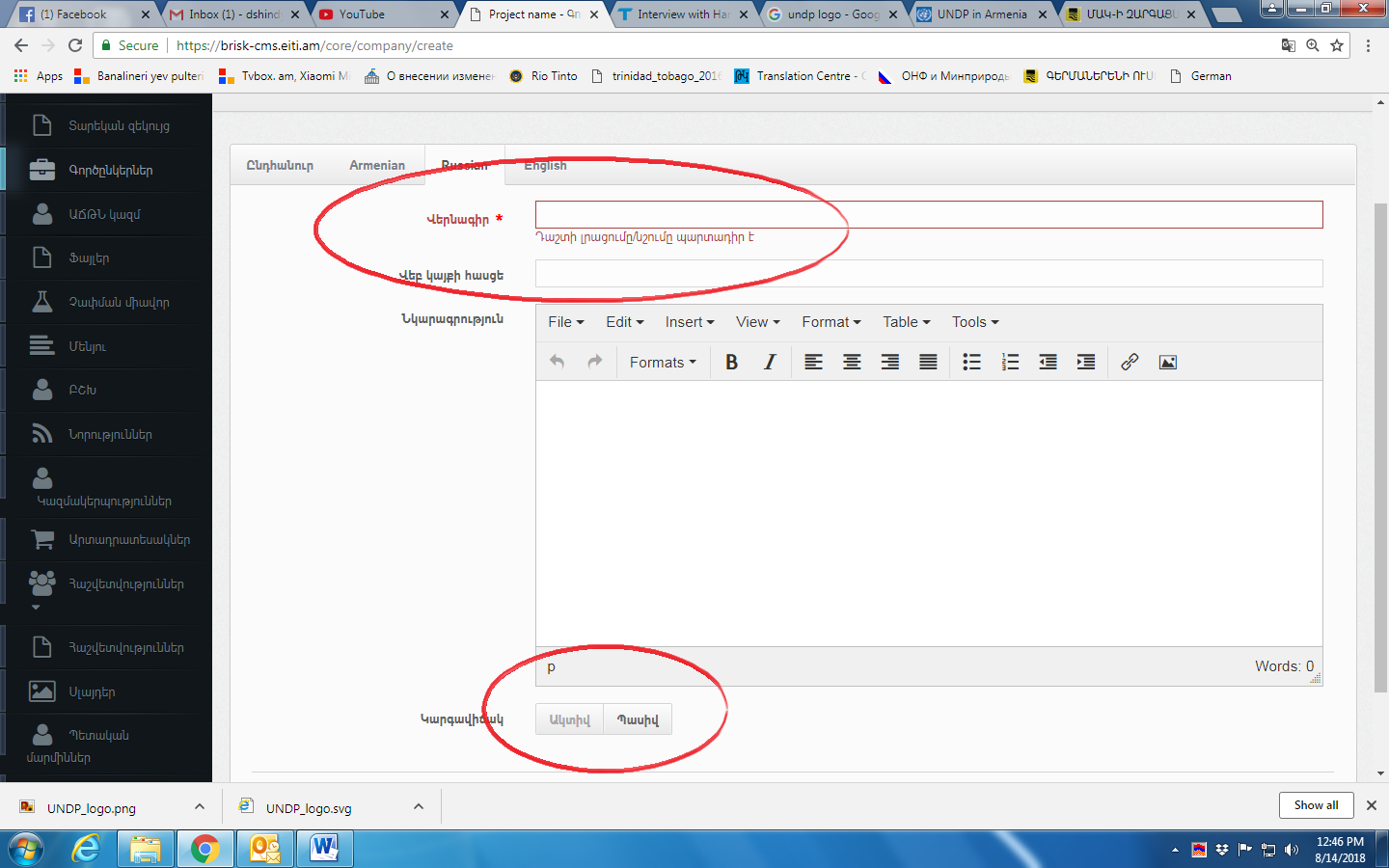 «Պատկերասրահ» հատվածը չի բացվում«Գործընկերներ» հատվածում UNDP-ի մասին տվյալները լավ չեն արտացոլվում: Լոգոն երևում է ինֆոյի վրա«Որոնում» հատվածը չի աշխատում: Համաձայն մեր պայմանավորվածության որոնում պետք է կատարվեր վերնագրերով և տեքստովՀետագայում լուծման ենթակա խնդիրներ.Ֆայլերի կառավարման համակարգում առաջարկում ենք ցանկով ներկայացվեն ֆայլերը և extension-ով, այնպես որ ֆայլի անունը լրիվ երևա: Այլապես խառնաշփոթ է առաջանում:Ցանկալի կլիներ, որ «ԲՇԽ-ի կազմ» հատվածում մարդկանց պռոֆիլները մեր ուզած հերթականությամբ շարելու հնարավորություն լիներ, այսինքն բոլոր 19 հոգու տվյալները ներմուծելուց հետո մեր ուզած մարդու պռոֆիլը կայքում առաջինը կարողանայինք դնել: Սրա նպատակն այն է, որ հնարավոր են ԲՇԽ-ի կազմի փոփոխություններ, և ամեն անգամ արդյունավետ չէ ամբողջ ցանկը քանդել ու հավաքել երկու լեզուներով:«Եռամսյակային և տարեկան հաշվետվություններ» հատվածում ցանկալի կլիներ դրանց անգլերեն տարբերակները ցուցադրելու հնարավորություն լիներԿազմակերպությունների և գերատեսչությունների գրանցման հատվածի հետ կապված՝ ցանկալի կլիներ հանքարդյունահանող կազմակերպությունները, ինչպես նաև պետական մարմինները, դասավորել այբբենական կարգովՄեդիակենտրոնի «Հրապարակում» բաժնում ցանկալի է, որ տեսանյութի վրա պահելիս բերեր տեսանյութի երկար անունըՑանկալի է, որ ֆայլեր բեռնելուց հետո դրանց հերթականությունը փոխելու հնարավորություն լիներ: